様式第1号(第2条関係)パルメイト出雲多目的室及び和室利用承認申請書　　　　　　令和　 　年　　月　　日　第　　　　号　株式会社フロンティアいずも代表取締役　金築　邦彦　様申請者　住所又は所在地　　　　　　　　氏名又は団体名及び代表者氏名　　　　　　　　　下記のとおり利用したいので申請します。(注)　　1　※印欄は記入しないでください。　　2　設備・器具利用料は、当日精算とさせていただきます。利用する施設名利用する施設名催物等の名称催物等の名称利用目的及び内容利用目的及び内容入場予定人員入場予定人員延　　　　　人利用期間　令和　　年　　 月　　 日(　　　曜日)　　　　時　　　　分から　令和　　年　　 月　　 日(　　　曜日)　　　　時　　　　分まで　　　　　　日間　令和　　年　　 月　　 日(　　　曜日)　　　　時　　　　分から　令和　　年　　 月　　 日(　　　曜日)　　　　時　　　　分まで　　　　　　日間　令和　　年　　 月　　 日(　　　曜日)　　　　時　　　　分から　令和　　年　　 月　　 日(　　　曜日)　　　　時　　　　分まで　　　　　　日間　令和　　年　　 月　　 日(　　　曜日)　　　　時　　　　分から　令和　　年　　 月　　 日(　　　曜日)　　　　時　　　　分まで　　　　　　日間　令和　　年　　 月　　 日(　　　曜日)　　　　時　　　　分から　令和　　年　　 月　　 日(　　　曜日)　　　　時　　　　分まで　　　　　　日間　令和　　年　　 月　　 日(　　　曜日)　　　　時　　　　分から　令和　　年　　 月　　 日(　　　曜日)　　　　時　　　　分まで　　　　　　日間　令和　　年　　 月　　 日(　　　曜日)　　　　時　　　　分から　令和　　年　　 月　　 日(　　　曜日)　　　　時　　　　分まで　　　　　　日間　令和　　年　　 月　　 日(　　　曜日)　　　　時　　　　分から　令和　　年　　 月　　 日(　　　曜日)　　　　時　　　　分まで　　　　　　日間利用期間上記のうち準備利用　令和　　年　　 月　　 日(　　　曜日)　　　　時　　　　分から　令和　　年　　 月　　 日(　　　曜日)　　　　時　　　　分まで　　　　　　日間上記のうち準備利用　令和　　年　　 月　　 日(　　　曜日)　　　　時　　　　分から　令和　　年　　 月　　 日(　　　曜日)　　　　時　　　　分まで　　　　　　日間上記のうち準備利用　令和　　年　　 月　　 日(　　　曜日)　　　　時　　　　分から　令和　　年　　 月　　 日(　　　曜日)　　　　時　　　　分まで　　　　　　日間上記のうち準備利用　令和　　年　　 月　　 日(　　　曜日)　　　　時　　　　分から　令和　　年　　 月　　 日(　　　曜日)　　　　時　　　　分まで　　　　　　日間上記のうち準備利用　令和　　年　　 月　　 日(　　　曜日)　　　　時　　　　分から　令和　　年　　 月　　 日(　　　曜日)　　　　時　　　　分まで　　　　　　日間上記のうち準備利用　令和　　年　　 月　　 日(　　　曜日)　　　　時　　　　分から　令和　　年　　 月　　 日(　　　曜日)　　　　時　　　　分まで　　　　　　日間上記のうち準備利用　令和　　年　　 月　　 日(　　　曜日)　　　　時　　　　分から　令和　　年　　 月　　 日(　　　曜日)　　　　時　　　　分まで　　　　　　日間上記のうち準備利用　令和　　年　　 月　　 日(　　　曜日)　　　　時　　　　分から　令和　　年　　 月　　 日(　　　曜日)　　　　時　　　　分まで　　　　　　日間会場責任者　住　所　氏　名　電話　　　　　 ―　　　　　 ― 　　　　　　　　住　所　氏　名　電話　　　　　 ―　　　　　 ― 　　　　　　　　住　所　氏　名　電話　　　　　 ―　　　　　 ― 　　　　　　　　住　所　氏　名　電話　　　　　 ―　　　　　 ― 　　　　　　　　住　所　氏　名　電話　　　　　 ―　　　　　 ― 　　　　　　　　住　所　氏　名　電話　　　　　 ―　　　　　 ― 　　　　　　　　住　所　氏　名　電話　　　　　 ―　　　　　 ― 　　　　　　　　住　所　氏　名　電話　　　　　 ―　　　　　 ― 　　　　　　　※利用料※利用料※利用料※利用料※利用料※利用料※利用料※利用料※利用料施設利用料施設利用料施設利用料営利利用等加算料超過時間加算料冷暖房加算料冷暖房加算料合計合計円円円円円円円円円※承認条件※承認条件※承認条件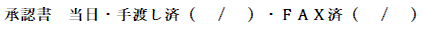 基本利用入場料徴収営利基本利用入場料徴収営利